В данный момент актуальна проблема с нашим замечательным озером Байкал, с  тем, что происходит на территории самого озера. К проблемам загрязнения воды и территории присоединилась ещё одна проблема  - это строительство завода по забору воды.Мы, с ребятами средней группы «Малинки», в рамках недели водных ресурсов провели  мини-акцию в поддержку и защиту жемчужины Сибири – озера Байкал. Дети рисовали капельки воды, символизируя питьевую воду, делали из бумаги лебедей, символизируя редких птиц, и даже записали видео фрагмент.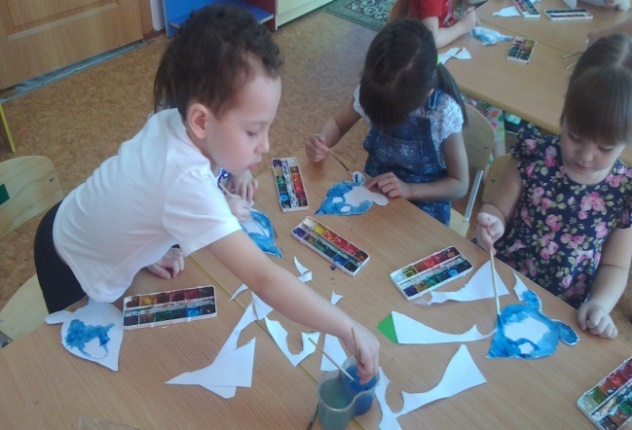 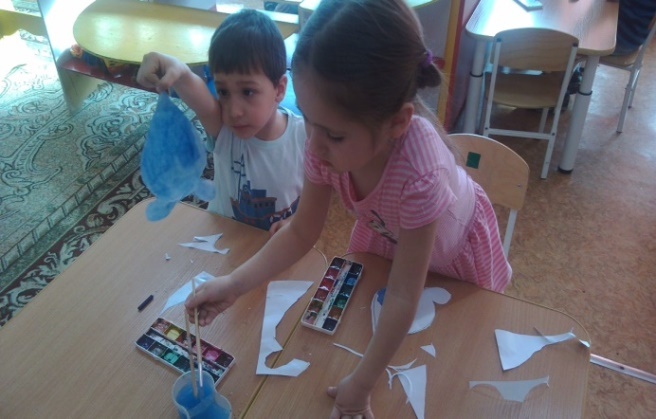 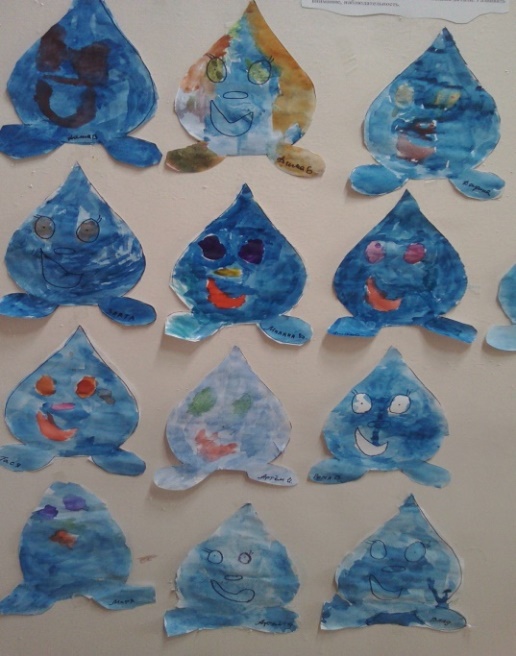 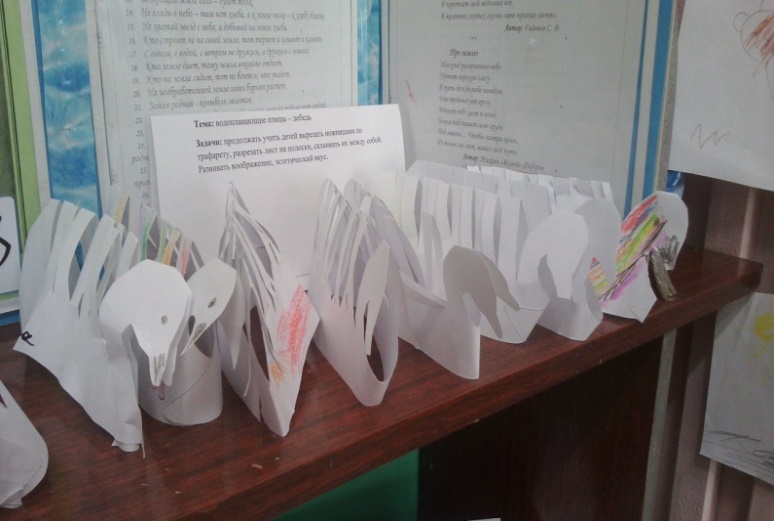 Подготовила воспитатель:  Файзулина А.В.